15.04.2021 r.Temat dnia: Oszczędzamy wodęKarta pracy, cz. 4, s. 13.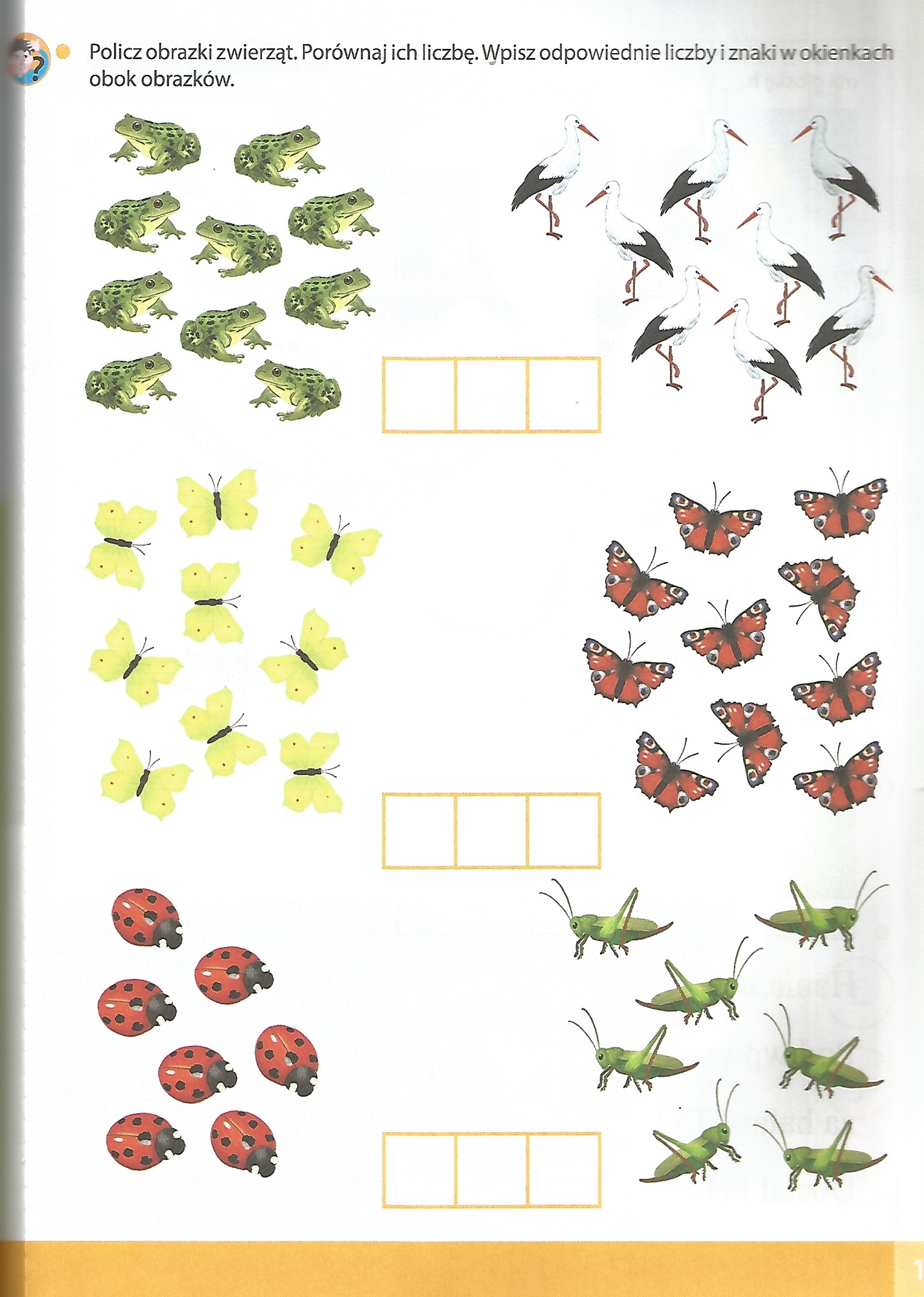 Rodzicu przeczytaj dziecku wiersz H. Łochockiej „Niezadowoleni”.Rybka srebrna i małażałośniewzdychała:„Tak bym nóżki mieć chciałaprzynajmniej dwie!…”A żółw nogi ma grubei grubą skorupę,ale chciałby mieć czubek,bo nie ma,nie!Dudek czub ma na głowiei wiecie,co powiem?Chciałby rogi mieć krowiena głowietak!Krowa rogi ma twarde,zdartei harde.Chce mieć na nich kokardę –kokardy brak…Pies kokardkę ma białąi jeszczemu mało:skrzydeł mu się zachciało,dwóch skrzydeł,no?!Kura skrzydła rozkłada:coś zmienić by rada,lecz na myśl jej nie wpada,co zmienić.Co? Co? Co?Spróbujcie odpowiedzieć na pytania dotyczące wierszaZ czego były niezadowolone zwierzęta?− Co chciała (chciał) zmienić w swoim wyglądzie ryba (żółw, dudek, krowa, pies)?− Czy kura wiedziała, co chciałaby zmienić w swoim wyglądzie?− Czy skażone środowisko może mieć wpływ na wygląd zwierząt, na ich życie?Oszczędzaj wodę! Mądra mysz - https://www.youtube.com/watch?v=Xmx2Yn5mutI